           Конспект НОД «День  славянской письменности» для воспитанников 6-7 летАвтор: Ковылина Светлана Валентиновна, воспитатель МБДОУ Детский сад №4 «Ручеек», города Мариинска.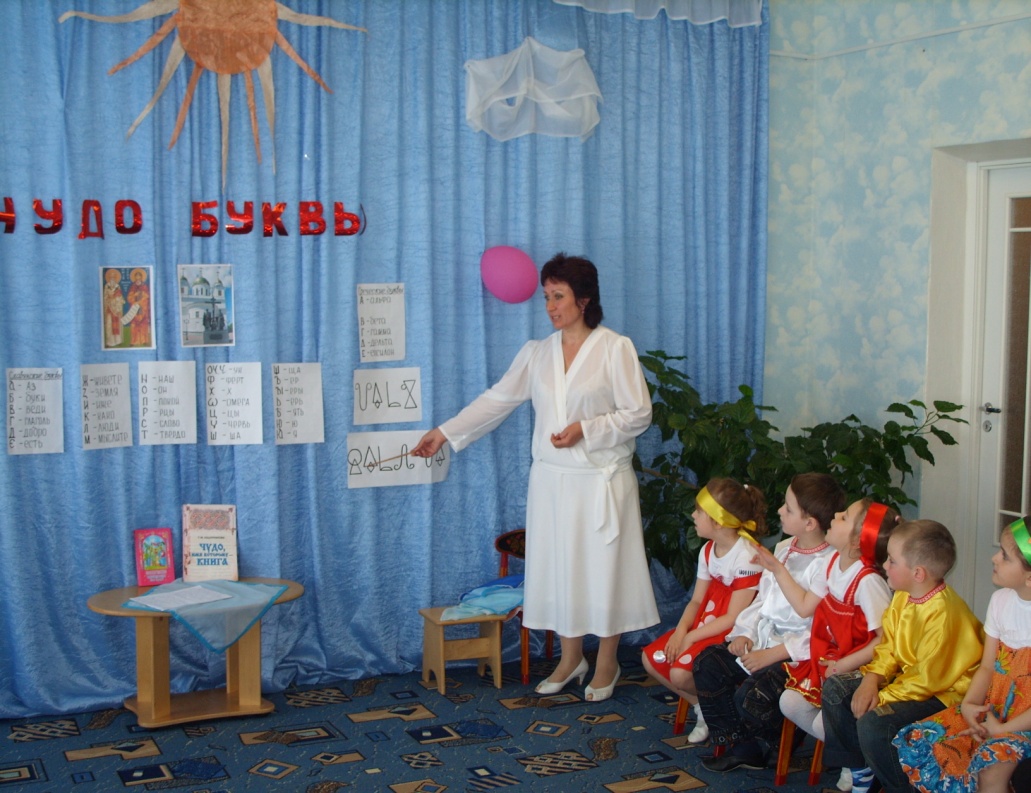                                                        Буква к букве - будет слово                                                       Слово к слову - речь готова.                                                        И напевна и    стройна                                                        Музыкой звучит  она.Цель: создание у воспитанников радостного настроения, формирование праздничной культуры.   Задачи: 
1. Образовательные задачи: добиться усвоения знаний о празднике Дне славянской письменности, интереса к возникновению алфавита, истории возникновения  письменности 
2. Развивающие задачи: обеспечить развитие умения анализировать, составлять слова  с помощью славянского шрифта, желание петь русские народные песни и водить хоровод.3. Воспитательные задачи: способствовать формированию эмоциональной отзывчивости, красоты  движений, помочь получить эстетическое наслаждение. 
Зал оформлен рисунками детей, плакатами с текстами, написанными современным славянским шрифтом. В зал входят дети под музыку парами, присаживаются на стульчики.Ребенок. Оглянись на предков наших,                   На героев прошлых дней,                   Вспоминай их добрым словом.                   Слава им борцам суровым!                   Слава русской старине!Ведущая. И про эту старину                 Я рассказывать начну,                Чтобы люди знать могли                 О делах родной земли…Мы живем в стране, которая называется -… ( Россия)Россияне, русские, русичи.. Каждый человек должен и помнить, откуда он родом, кто его предки. Род, родился, Родина, родословная- все это слова родственные  (родственники)Ведущая. Своей статью все пригожие,                    Все разные и все похожие,                    Зоветесь ныне - россияне,                    Издревле, кто вы?Дети: Мы славяне!Ведущая. Да мы славяне! И русские, и украинцы, и болгары, и белорусы, и чехи, и сербы, и хорваты, и словаки – Все славяне.Близка у нас культура, обычаи, письменность.Звучит колокольный звон в аудиозаписи.1.По широкой Руси - нашей матушкеКолокольный звон разливаетсяНынче братья святые Кирилл и МефодийЗа труды свои прославляются.2. Все народы , что пишут кириллицей,Что зовутся издревле славянскими,Славят подвиг первоучителей,Христианских своих просветителей.Ведущая. Итак , 24 мая все славяне отмечают День славянской письменности. 24мая 863 года в Болгарии Кирилл и Мефодий объявили о создании алфавита. Они постарались, чтобы каждая буква первой славянской азбуки была простой и четкой. Они хотели, чтобы человек, едва увидев букву, сразу захотел овладеть письмом.1)Вот перед вами ранняя письменность- глаголица, буквы обозначались значками. Я предлагаю вам прочесть написанные слова.2)А теперь  мы с вами рассмотрим греческие и славянские буквы. Если прочесть название первых букв того и другого алфавита мы с вами получим знакомые слова.Альфа + бета ( вета)= алфавитТак мы сегодня называем порядковое сочетание букв любого языка.А теперь обратимся к славянскому алфавитуАз+  буки=азбукаТак называется первая книга, по которой вы учитесь читать.С тех давних пор алфавит несколько раз менялся, но до сих пор мы используем для письма азбуку, сочиненную в древности братьями Кириллом и Мефодием.Как называлась первая книга, переведенная на славянский язык?( Евангелие)ПЕСНЯ «По дороге знаний»3)Первая буква в славянском алфавите АЗ. Не зря была создана пословица: « Сперва Аз да Буки, потом все науки»Я предлагаю вам поиграть в игру «Собери пословицу». Я буду начинать  пословицу,  а вы продолжите.-Сказанное слово  было и нет, а написанное живет век.- УМ без книги, как птица без крыльев.- Что написано пером, не вырубишь топором. Золото добывают из земли, а знания из книги.-Не красна птица пером, красна умом.- Хорошую книгу читать не в тягость.4) А теперь я вам загадаю старинные народные загадки славянских народов.Украинская. Нас семь братьев                         Летами мы равные, а именами разные. ( Дни недели)Чешская. Белые пчелы на землю сели,                   Пришел огонь, их не стало (снежинки)Болгарская. Кого бьют по голове, чтобы ровно шел. (Гвоздь)От одного очага весь свет греется. ( Солнце)Ведущая. Спасибо вам буквы,  что учите нас красоте, доброте, мудрости. Спасибо святым братьям Кириллу и Мефодию за то, что они подарили нам славянскую азбуку. Солунские братья-гордость всего славянского народа.Ребенок. Буква к букве - будет слово                  Слово к слову - речь готова.                  И напевна и стройна                   Музыкой звучит она.Ребенок. Так восславим эти буквы!                  Пусть они приходят к детям.                   И пусть будет знаменит                   Наш славянский алфавит!И завершим наш праздник русским хороводом « Во поле березка стояла»